SEMANA DE 15 A 19 DE JUNHOSEQUÊNCIA DIDÁTICA MÊS DE JUNHOBONS HÁBITOS DE HIGIENEOBSERVE AS FIGURAS E FAÇA UMA FRASE COM CADA UMA: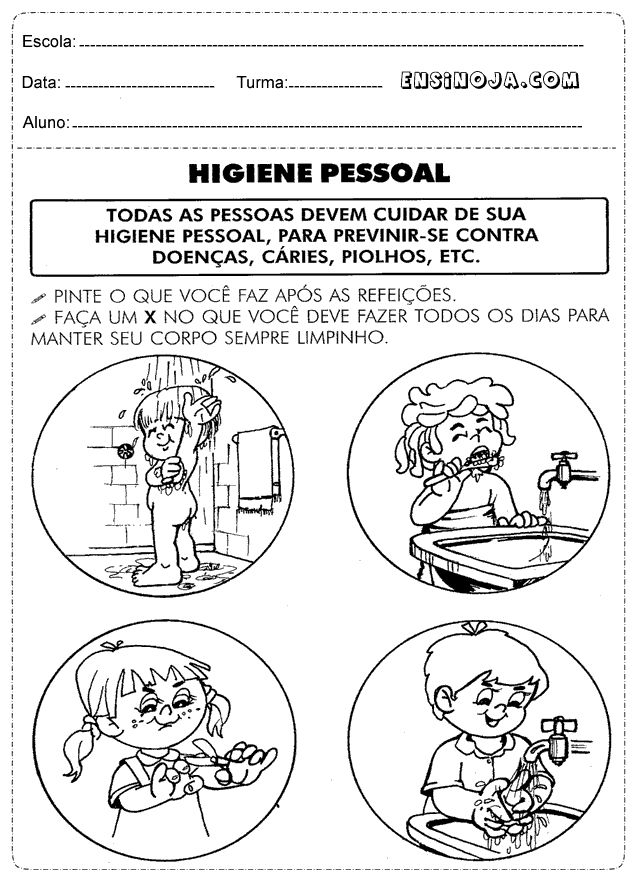 ____________________________________________________________________________________________________________________________________________________________________________________________________________________________________________________________________________________________________________________________________________________________________________________________________________________________________________________________________________________________________________________________________________________________________________________________________________________________________________________________________________________________________________________________________________________________________________________________________________________________________________________________________________________________________________________________________________________________________________________________________________________________________________________________________________________________________________________________________________________________________________________RESOLVA AS SUBTRAÇÕES (COM FEIJÕES OU PALITOS DE FOSFÓRO):8 - 7 =12 - 11=19 -10 =18 - 11 =17 - 14 =16 - 15 =18 - 10 =17 - 9 =10 - 5 =15 - 9 +16 - 3 =14 - 6 =13 - 8 =10 - 9 =6 - 6 =